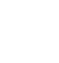 НОВООДЕСЬКА МІСЬКА РАДАМИКОЛАЇВСЬКОЇ ОБЛАСТІР І Ш Е Н Н ЯКеруючись пунктом 34 частини 1 статті 26 Закону України «Про місцеве самоврядування в Україні», відповідно до статей 12, 93, 96, 122, 124, 125, п. 2 ст. 134,  186 Земельного кодексу України, пункту 24 Перехідних положень Земельного кодексу України, статей 4, 5, 17, 24, 25 Закону України «Про оренду землі», Закону України «Про землеустрій», Закону України «Про Державний земельний кадастр», розглянувши клопотання директора ТОВ «СОЮЗ-АГРО» Боровського С.Г. про затвердження проекту землеустрою щодо відведення земельних ділянок (6 діл.) для ведення товарного сільськогосподарського виробництва (код КВЦПЗД – 01.01) в межах території Новоодеської міської ради Миколаївського району Миколаївської області, розроблених ФОП Салюк Д.М., міська радаВИРІШИЛА:1. Затвердити  проект землеустрою щодо відведення земельних ділянок (6 діл.) у користування на умовах оренди ТОВ «СОЮЗ-АГРО» для ведення товарного сільськогосподарського виробництва із земель сільськогосподарського призначення комунальної власності в  межах території Новоодеської міської ради Миколаївського району Миколаївської області.2. Надати ТОВ «СОЮЗ-АГРО» (код ЄДРПОУ 32200618) в оренду земельні ділянки загальною площею 5,6616 га ріллі для ведення товарного сільськогосподарського виробництва (під проектними польовими дорогами та полезахисними лісовими смугами) (код КВЦПЗД – 01.01) із земель комунальної власності, розташованих в межах території Новоодеської міської ради Миколаївського району Миколаївської області, строком на 7 років:- площею 0,2686 га рілля (кадастровий номер – 4824883700:06:000:0082);- площею 0,2702 га рілля (кадастровий номер – 4824883700:06:000:0083);- площею 0,7421 га рілля (кадастровий номер – 4824883700:09:000:0038);- площею 0,4706 га рілля (кадастровий номер – 4824883700:11:000:0072);- площею 3,5854 га рілля (кадастровий номер – 4824883700:11:000:0073);- площею 0,3247 га рілля (кадастровий номер – 4824883700:12:000:0072).3. Встановити орендну плату в розмірі 12 % від нормативної грошової оцінки земельних ділянок з обов’язковою щорічною індексацією відповідно до закону.4. Рекомендувати ТОВ «СОЮЗ-АГРО» зареєструвати право оренди земельних ділянок після укладання договору оренди землі відповідно чинного законодавства.5. Контроль за виконанням цього рішення покласти на постійну комісію міської ради з питань аграрно-промислового розвитку та екології.Міський голова  						Олександр ПОЛЯКОВВід 19.12.2023 р. № 23м. Нова Одеса         XХХІ позачергова сесія восьмого скликанняПро затвердження проекту землеустрою та надання в оренду земельних ділянок  для ведення товарного сільськогосподарського виробництва ТОВ «СОЮЗ-АГРО» (5,6616 га)